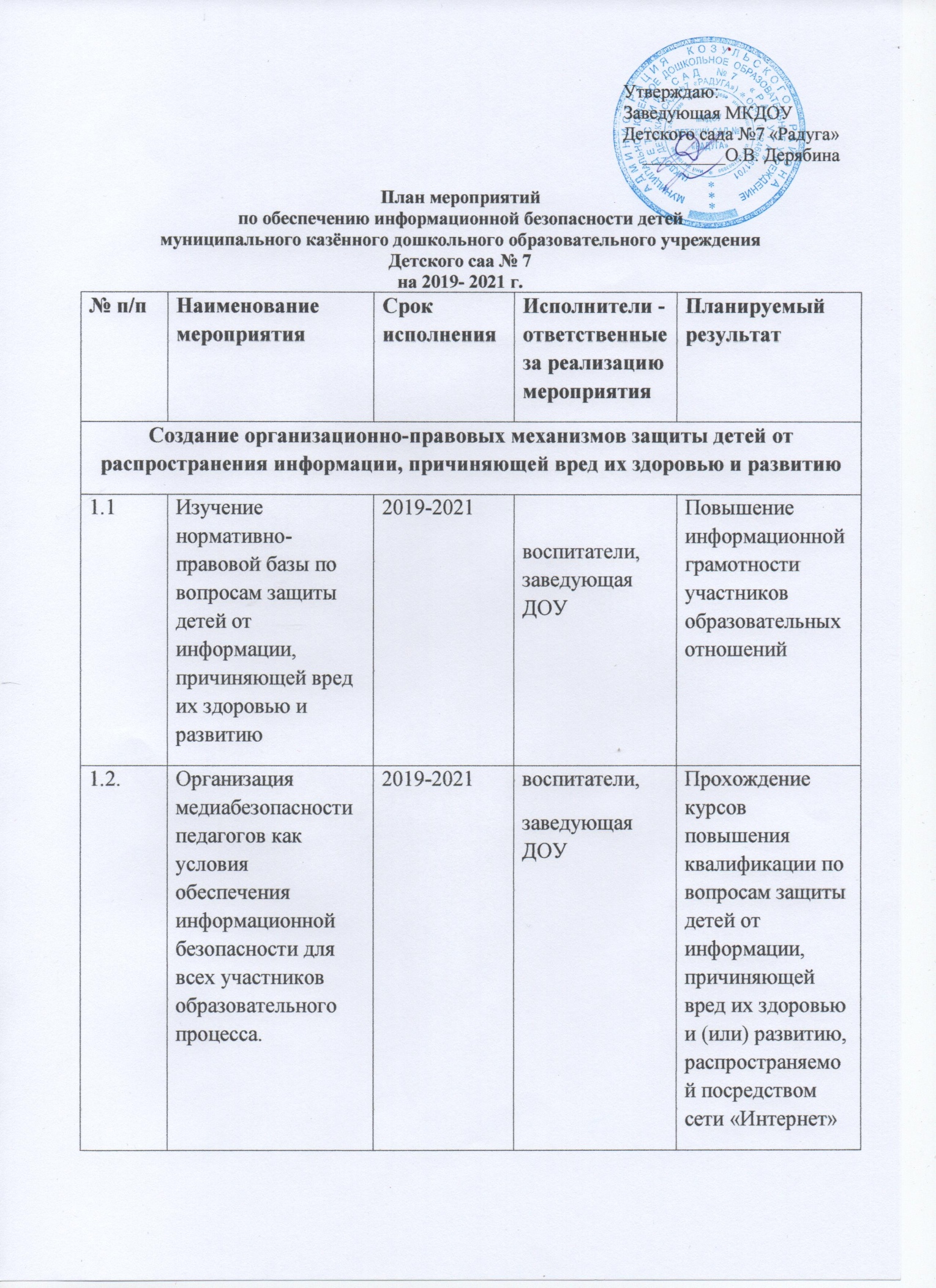 1.3.1.3.Организация и проведение различных мероприятий для педагогов по вопросам обеспечения информационной безопасности детей. 2019-2021заведующая  ДОУ,педагог-психологзаведующая  ДОУ,педагог-психологИнформирование педагогов о механизмах предупреждения доступа несовершеннолетних к информации, причиняющей вред их здоровью и (или) развитию1.4.1.4.Знакомство родителей с информацией по медиабезопасности2019-2021воспитателивоспитателиИнформирование родителей о механизмах предупреждения доступа несовершеннолетних к информации, причиняющей вред их здоровью и (или) развитию и повышение информационной грамотности родителей1.5.1.5.Участие педагогов в мероприятиях различного уровня, посвященных обеспечению защиты и безопасности информационной инфраструктуры образовательного учреждения2019-2021заведующая  ДОУзаведующая  ДОУИнформирование педагогов о механизмах предупреждения доступа несовершеннолетних к информации, причиняющей вред их здоровью и (или) развитию и повышение информационной грамотности участников образовательных отношений1.6.1.6.Организация свободного доступа педагогов к высококачествен-ным и сетевым образовательным ресурсам, в том числе к системе современных учебных материалов 2019-2021заведующая  ДОУзаведующая  ДОУИнформирование педагогов о механизмах предупреждения доступа несовершеннолетних к информации, причиняющей вред их здоровью и (или) развитию1.7.1.7.Функционирование контент-фильтра в образовательном учреждении.2019-2021заведующая  ДОУ заведующая  ДОУ Проведение оценки доступа к сети Интернет с обеспечением программного продукта, обеспечивающего контент- фильтрациюII. Внедрение систем исключения доступа к информации, несовместимой с задачами гражданского становления детей, а также средств фильтрации и иных устройствII. Внедрение систем исключения доступа к информации, несовместимой с задачами гражданского становления детей, а также средств фильтрации и иных устройствII. Внедрение систем исключения доступа к информации, несовместимой с задачами гражданского становления детей, а также средств фильтрации и иных устройствII. Внедрение систем исключения доступа к информации, несовместимой с задачами гражданского становления детей, а также средств фильтрации и иных устройствII. Внедрение систем исключения доступа к информации, несовместимой с задачами гражданского становления детей, а также средств фильтрации и иных устройствII. Внедрение систем исключения доступа к информации, несовместимой с задачами гражданского становления детей, а также средств фильтрации и иных устройствII. Внедрение систем исключения доступа к информации, несовместимой с задачами гражданского становления детей, а также средств фильтрации и иных устройств2.1.2.1.Установка программного продукта, обеспечивающего контент – фильтрацию 2019-2021заведующая  ДОУ Систематическое обновление программно-технических средств по антивирусной защите компьютерной техники в ДОУ  и проведение оценки доступа к сети Интернет с обеспечением программного продукта, обеспечивающего контент- фильтрациюСистематическое обновление программно-технических средств по антивирусной защите компьютерной техники в ДОУ  и проведение оценки доступа к сети Интернет с обеспечением программного продукта, обеспечивающего контент- фильтрацию2.2.2.2.Организация контроля за осуществлением договорных отношений с провайдерами, предоставляющими услуги доступа к сети «Интернет», в части обеспечения контент-фильтрации «Интернет-трафика» и развитие практики фильтрации по «белому списку»2019-2021заведующая  ДОУ Проведение оценки доступа к сети «Интернет» с обеспечением программного продукта, обеспечивающего контент- фильтрациюПроведение оценки доступа к сети «Интернет» с обеспечением программного продукта, обеспечивающего контент- фильтрацию2.3.2.3.Использование лицензионного программного обеспечения, в том числе программ, обеспечивающих антивирусную защиту на 100% компьютеров.2019-2021заведующийПроведение оценки доступа к сети «Интернет» с обеспечением программного продукта, обеспечивающего контент- фильтрацию.Систематическое обновление программно-технических средств по антивирусной защите компьютерной техники в ДОУПроведение оценки доступа к сети «Интернет» с обеспечением программного продукта, обеспечивающего контент- фильтрацию.Систематическое обновление программно-технических средств по антивирусной защите компьютерной техники в ДОУ2.4.2.4.Обновление Федерального списка экстремистских материалов в электронном и бумажном виде2019-2021воспитателиПовышение информационной грамотности участников образовательных отношенийПовышение информационной грамотности участников образовательных отношений2.5.2.5.Организация проверки библиотечных фондов, иной информационной продукции на предмет выявления литературы, включённой в федеральный список экстремистских материалов2019-2021воспитатели, заведующая  ДОУ Отсутствие в библиотечном фонде литературы, включённой в список экстремистских материаловОтсутствие в библиотечном фонде литературы, включённой в список экстремистских материалов2.6.2.6.Контроль безопасного содержания приобретаемой информационной продукции для детей в соответствии с возрастными категориями2019-2021воспитатели, заведующая  ДОУСоответствие фондов открытого доступа библиотекСоответствие фондов открытого доступа библиотекIII. Профилактика у детей интернет-зависимости, игровой зависимости и правонарушений с использованием информационно - телекоммуникационных технологий, формирование у несовершеннолетних навыков ответственного и безопасного поведения в современной информационно - телекоммуникационной среде через обучение их способам защиты от вредной информацииIII. Профилактика у детей интернет-зависимости, игровой зависимости и правонарушений с использованием информационно - телекоммуникационных технологий, формирование у несовершеннолетних навыков ответственного и безопасного поведения в современной информационно - телекоммуникационной среде через обучение их способам защиты от вредной информацииIII. Профилактика у детей интернет-зависимости, игровой зависимости и правонарушений с использованием информационно - телекоммуникационных технологий, формирование у несовершеннолетних навыков ответственного и безопасного поведения в современной информационно - телекоммуникационной среде через обучение их способам защиты от вредной информацииIII. Профилактика у детей интернет-зависимости, игровой зависимости и правонарушений с использованием информационно - телекоммуникационных технологий, формирование у несовершеннолетних навыков ответственного и безопасного поведения в современной информационно - телекоммуникационной среде через обучение их способам защиты от вредной информацииIII. Профилактика у детей интернет-зависимости, игровой зависимости и правонарушений с использованием информационно - телекоммуникационных технологий, формирование у несовершеннолетних навыков ответственного и безопасного поведения в современной информационно - телекоммуникационной среде через обучение их способам защиты от вредной информацииIII. Профилактика у детей интернет-зависимости, игровой зависимости и правонарушений с использованием информационно - телекоммуникационных технологий, формирование у несовершеннолетних навыков ответственного и безопасного поведения в современной информационно - телекоммуникационной среде через обучение их способам защиты от вредной информацииIII. Профилактика у детей интернет-зависимости, игровой зависимости и правонарушений с использованием информационно - телекоммуникационных технологий, формирование у несовершеннолетних навыков ответственного и безопасного поведения в современной информационно - телекоммуникационной среде через обучение их способам защиты от вредной информации3.1.3.1.Проведение занятий в группах старшего дошкольного возраста по теме «Информационная безопасность» 2019-2021воспитателивоспитателиОзнакомление детей с информацией о правилах безопасного поведения в интернет- пространстве и закрепление знаний детей о правилах безопасного поведения в интернет- пространстве3.2.3.2.Проведение викторин в группах старшего дошкольного возраста по теме «Информационная безопасность»2019-2021воспитателивоспитателиОзнакомление детей с информацией о правилах безопасного поведения в интернет- пространстве и закрепление знаний детей о правилах безопасного поведения в интернет- пространстве3.3.3.3.Проведение конкурсов рисунков в группах старшего дошкольного возраста по теме «Информационная безопасность»2019-2021воспитателивоспитателиОзнакомление детей с информацией о правилах безопасного поведения в интернет- пространстве и закрепление знаний детей о правилах безопасного поведения в интернет- пространствеIV. Информационное просвещение граждан о возможности защиты детей от информации, причиняющей вред их здоровью и развитиюIV. Информационное просвещение граждан о возможности защиты детей от информации, причиняющей вред их здоровью и развитиюIV. Информационное просвещение граждан о возможности защиты детей от информации, причиняющей вред их здоровью и развитиюIV. Информационное просвещение граждан о возможности защиты детей от информации, причиняющей вред их здоровью и развитиюIV. Информационное просвещение граждан о возможности защиты детей от информации, причиняющей вред их здоровью и развитиюIV. Информационное просвещение граждан о возможности защиты детей от информации, причиняющей вред их здоровью и развитиюIV. Информационное просвещение граждан о возможности защиты детей от информации, причиняющей вред их здоровью и развитию4.1.Участие в различных мероприятиях (лекториях, семинарах, практикумах, тренингах, круглых столах, конференциях и т.п.), в том числе с применением дистанционных технологий, по проблемам информационной безопасности для всех участников образовательного процесса Участие в различных мероприятиях (лекториях, семинарах, практикумах, тренингах, круглых столах, конференциях и т.п.), в том числе с применением дистанционных технологий, по проблемам информационной безопасности для всех участников образовательного процесса 2019-2021заведующая  ДОУ ,педагог – психолог, воспитателизаведующая  ДОУ ,педагог – психолог, воспитателиИнформирование педагогов о механизмах предупреждения доступа несовершеннолетних к информации, причиняющей вред их здоровью и (или) развитию4.2.Размещение на сайте ДОУ ссылок на электронные адреса по проблемам информационной безопасности для всех участников образовательного процесса Размещение на сайте ДОУ ссылок на электронные адреса по проблемам информационной безопасности для всех участников образовательного процесса 2019-2021педагог - психологпедагог - психологПовышение информационной грамотности участников образовательных отношений 4.3.Размещение на сайте детского сада сведений о лучших ресурсах для детей и родителейРазмещение на сайте детского сада сведений о лучших ресурсах для детей и родителей2018-2020педагог - психологпедагог - психологПовышение информационной грамотности родителей4.4.Размещение на сайте детского сада материалов, касающихся вопросов защиты детей от распространения вредной для них информацииРазмещение на сайте детского сада материалов, касающихся вопросов защиты детей от распространения вредной для них информации2018-2020педагог - психолог педагог - психолог Повышение информационной грамотности участников образовательных отношений4.5.Размещение на сайте детского сада ссылок на сайты по вопросам информационной безопасности детей и взрослыхРазмещение на сайте детского сада ссылок на сайты по вопросам информационной безопасности детей и взрослых2019-2021педагог - психолог педагог - психолог Повышение информационной грамотности участников образовательных отношений4.6.Разработка памяток для родителей по теме «Безопасный интернет»Разработка памяток для родителей по теме «Безопасный интернет»2019-2021воспитателивоспитателиПовышение информационной грамотности родителей